Name _______            Date  	How Much Money?You have been asked by your school principal to help count the money at your school store. Your job is to determine how many pennies ($0.01), nickels ($0.05), dimes ($0.10), and quarters ($0.25) you have at the end of the day.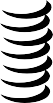 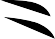 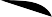 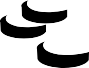 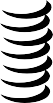 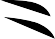 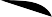 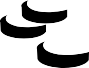 Complete the chart below and determine the maximum number of each type of coin that could be found in the final daily school store balance.Final Daily Balance# of Pennies ($0.01)# of nickels ($0.05)# of dimes ($0.10)# of quarters ($0.25)Example $34.503450690345138Day 1 -- $21.00Day 2 -- $35.50Day 3 -- $69.00Day 4 -- $121.00Day 5 -- $234.50